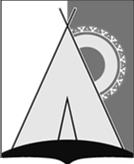 АДМИНИСТРАЦИЯ СЕЛЬСКОГО ПОСЕЛЕНИЯ РУССКИНСКАЯСургутского районаХанты-Мансийского автономного округа - ЮгрыПОСТАНОВЛЕНИЕ«29» октября 2020  года							№ 149д. РусскинскаяО признании утратившим силуВ целях приведения муниципальных правовых актов в соответствие с действующим законодательством:1. Признать утратившим силу постановление  администрации сельского поселения Русскинская от 30.12.2015г. № 144 «Об утверждении Порядка формирования, утверждения и ведения планов-графиков закупок для обеспечения муниципальных нужд сельского поселения Русскинская».2. Обнародовать настоящее постановление и разместить на официальном сайте органов местного самоуправления сельского поселения Русскинская. 3.  Настоящее постановления вступает в силу после его официального опубликования (обнародования).4. Контроль за выполнением настоящего распоряжения оставляю за собой.Исполняющий полномочия главысельского поселения Русскинская                                       М.В. Маринина